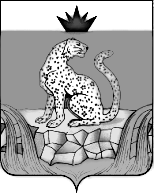 КРАСНОЯРСКИЙ КРАЙАДМИНИСТРАЦИЯ ШУШЕНСКОГО РАЙОНАПОСТАНОВЛЕНИЕОт 19.01.2023		       	    пгт Шушенское		                  № 39О внесении изменений в постановление администрации района от 23.11.2022 №1791«Об утверждении положения о личном приемеграждан должностными лицами администрации Шушенского района»В соответствии со структурой администрации Шушенского района, утвержденной решением районного Совета депутатов от 24.06.2022 № 204-19/н «Об утверждении структуры администрации Шушенского района», руководствуясь Уставом Шушенского района, ПОСТАНОВЛЯЮ1. Внести в постановление администрации района от 23.11.2022 года № 1791 «Об утверждении положения о личном приеме граждан должностными лицами администрации Шушенского района» следующие изменения:Приложение №2 «График приема граждан должностными лицами администрации района» изложить в новой редакции.2. Контроль за исполнением настоящего постановления оставляю за собой.3. Опубликовать постановление в газете «Ленинская искра» и на официальном сайте администрации Шушенского района.4. Постановление вступает в силу со дня его подписания.Глава Шушенского района						Д.В. Джигренюк							Приложение № 2 к постановлениюадминистрации района от 19.01.2023 года № 39ГРАФИК приема граждан должностными лицами администрации Шушенского района Номер контактного телефона: 3-18-53, 3-49-37Начальник отдела документооборота,кадрового обеспечения и муниципальногоархива администрации Шушенского района			М.М. МакунинаФ.И.О.ДолжностьДни недели, время приемаДжигренюк Дмитрий Васильевичтел.3-18-53Глава Шушенского районаЧетверг с 14.00 до 16.00КуйчикРоман Васильевичтел.3-42-53Первый заместитель главы района Вторник с 14.00 до 16.00ПивеньЛюдмила Владимировна тел.3-17-96Заместитель главы района по социальным вопросам Среда с 14.00 до 16.00Казаков Александр Николаевичтел.3-17-74Заместитель главы района по жилищно-коммунальным и инфраструктурным вопросамСредас 14.00 до 16.00Гордиенко Алексей Владимировичтел. 3-16-64Заместитель главы района по оперативным вопросамСредас 14.00 до 16.00Каблукова Наталья Геннадьевнател.3-31-40Заместитель главы района по общественно-политической работеПонедельник с 14.00 до 16.00Кахонец Олег Сергеевичтел.3-40-62Начальник отдела сельского хозяйстваВторник с 10.00 до 12.00Киримов Владимир Юрьевич тел.3-18-84Руководитель управления образования администрации районаСреда с 15.00 до 17.00Едифанова Елена Сергеевнател.3-23-64Начальник отдела обеспечения градостроительной деятельностиВторник с 9.00 до 12.00Котова Елена Александровна тел.3-14-51 Начальник территориального отделения по Шушенскому району КГКУ «УСЗН» Среда с 10.00 до 12.00Климова Галина Александровнател.3-12-34Начальник отдела юридического и информационного обеспеченияПонедельник с 10.00 до 12.00ВиленскаяИрина Александровна тел.3-14-95Руководитель финансового управления администрации районаПонедельник с 14.00 до 16.00Кринберг Игорь Карлович тел.3-31-60Председатель комитета по управлению муниципальным имуществомЧетверг с 14.00 до 16.00Хорошавина Оксана Викторовнател.3-25-81Начальник отдела экономического развития и муниципального заказаСреда   с 14.00 до 17.00КаштунковаНаталья Николаевна тел.3-17-27Начальник отдела благоустройства и ЖКХСреда с 14.00 до 17.00Муругов Андрей Викторович тел.3-13-51 Начальник отдела ГО, ЧС Четверг с 14.00 до 17.00 ПакИрина Геннадьевна т.3-41-06Главный врач КГБУЗ «Шушенская РБ»Средас 16.00 до 18.00КостюченкоАнна Владимировна тел.3-13-31Начальник отдела культуры, молодежной политики и туризма администрации Шушенского районаСреда с 14.00 до 17.00СкобликЛюбовь Степановна тел.3-61-76Начальник отдела опеки и попечительства Четверг с 09.00 до 12.00Минжитский Виктор Николаевичтел.3-16-52Директор МКУ «Земля и имущество Шушенского района»Среда с 15.00 до 17.00